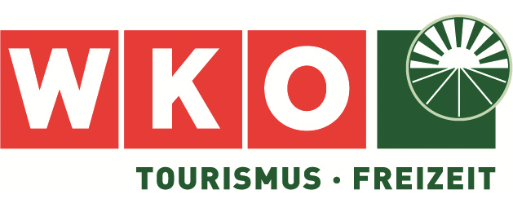 MUSTERDatenverarbeitungsverzeichnisnach Art 30 Abs 1 Datenschutz-Grundverordnung (DSGVO)Event-Agenturen [Verantwortlicher]Inhalt:-Stammdaten-Verarbeitungsverfahren:(Unzutreffendes löschen, Fehlendes ergänzen.)Ausrichtung von EventsMedienbetreuung, PRMitarbeitermagazinAkquisition von NeukundenRechnungswesenPersonalwesenKorrespondenzFoto- und Videoaufzeichnung von EventsMarketingWebsite.....................-Allgemeine Beschreibung der technischen und organisatorischen Maßnahmen ÄnderungsverlaufStammfassung vom 		…………	.	Unterschrift:1.	Änderung vom 	………….	Unterschrift:2.	Änderung vom 	………….	Unterschrift:Dieses Dokument bezieht sich auf die ab 25.5.2018 in Österreich geltende Rechtslage. Es wurde als unverbindliches Beispiel für jene Mitglieder*innen der Wirtschaftskammer Österreich, Bundessparte Tourismus und Freizeitwirtschaft erstellt, die als Event-Agentur tätig sind. Da Unternehmen sehr unterschiedlich arbeiten, muss dieses Dokument an die Gegebenheiten des Unternehmens angepasst werden. Es wird empfohlen, für diese Anpassung einen Rechtsberater beizuziehen. Eine Haftung der Urheber dieses Musters ist ausgeschlossen.StammdatenVerantwortlicher Event GmbH &Co KG, FB-Nummer[Adresse][Telefon][E-Mail][Name des Geschäftsführers] (zuständig für Datenschutz gemäß Geschäftsordnung vom [……….]): […….]Datenschutzbeauftragter [soweit erforderlich][Vorname Nachname][Funktion im Unternehmen][TelNr.][E-Mail]Ausrichtung von EventsVerfahrenBezeichnung: 	Ausrichtung von Events	ZweckbestimmungDurchführung von Veranstaltungen im Auftrag von Kunden und Einladungsmanagement;	
Kommunikation mit Kunden, Gästen und Lieferanten.	Details zur DatenverarbeitungBetroffene Personen
(Unzutreffendes löschen, Fehlendes ergänzen.)Datenverwendung & Weitergabe
(Unzutreffendes löschen, Fehlendes ergänzen.)Verwendung internWeitergabe externWeitergabe DrittstaatenNein.AuftragsverarbeiterFirma		[genauer Firmenname]	Adresse		[Postanschrift]		Kontaktperson	[Name, E-Mail, TelNr.]	Vertragsnummer				Tätigkeit					 (Mehrere Auftragsverarbeiter gesondert anführen)DatenkategorienKunden
(Unzutreffendes löschen, Fehlendes ergänzen.)Teilnehmer
(Unzutreffendes löschen, Fehlendes ergänzen.)Lieferanten, ProjektpartnerKontaktpersonen
(Unzutreffendes löschen, Fehlendes ergänzen.)Medienkontakte, PRVerfahrenBezeichnung: 	Medienkontakte, PR	ZweckbestimmungInformation von Medien und Journalisten, Kontakt mit Journalisten	Details zur DatenverarbeitungBetroffene Personen
(Unzutreffendes löschen, Fehlendes ergänzen.)Datenverwendung & Weitergabe
(Unzutreffendes löschen, Fehlendes ergänzen.)Verwendung internWeitergabe externWeitergabe DrittstaatenNein.AuftragsverarbeiterFirma		[genauer Firmenname]	Adresse		[Postanschrift]		Kontaktperson	[Name, E-Mail, TelNr.]	Vertragsnummer				Tätigkeit					 (Mehrere Auftragsverarbeiter gesondert anführen.)DatenkategorienKunde
(Unzutreffendes löschen, Fehlendes ergänzen.)Journalist
(Unzutreffendes löschen, Fehlendes ergänzen.)Kontaktpersonen
(Unzutreffendes löschen, Fehlendes ergänzen.)MitarbeitermagazinVerfahrenBezeichnung: 	Mitarbeitermagazin	ZweckbestimmungProduktion eines Mitarbeitermagazins für Kundenunternehmen	Details zur DatenverarbeitungBetroffene Personen
(Unzutreffendes löschen, Fehlendes ergänzen.)Datenverwendung & Weitergabe
(Unzutreffendes löschen, Fehlendes ergänzen.)Verwendung internWeitergabe externWeitergabe DrittstaatenNein.AuftragsverarbeiterFirma		[genauer Firmenname]	Adresse		[Postanschrift]		Kontaktperson	[Name, E-Mail, TelNr.]	Vertragsnummer				Tätigkeit					(Mehrere Auftragsverarbeiter gesondert anführen)DatenkategorienKunden
(Unzutreffendes löschen, Fehlendes ergänzen.)Mitarbeiter des Kunden
(Unzutreffendes löschen, Fehlendes ergänzen.)Projektpartner, FreelancerKontaktpersonen
(Unzutreffendes löschen, Fehlendes ergänzen.)Akquisition von NeukundenVerfahrenBezeichnung: 	Akquisition von Neukunden	ZweckbestimmungAkquisition von Neukunden, Administration von Kundenkontakten	Details zur DatenverarbeitungBetroffene Personen
(Unzutreffendes löschen, Fehlendes ergänzen.)Datenverwendung & Weitergabe
(Unzutreffendes löschen, Fehlendes ergänzen.)Weitergabe internNein.Verwendung internNein.Weitergabe DrittstaatenNein.AuftragsverarbeiterFirma			Adresse		[Postanschrift]		Kontaktperson	[Name, E-Mail, TelNr.]	Vertragsnummer				Tätigkeit					 (Mehrere Auftragsverarbeiter gesondert anführen)DatenkategorienInteressenten
(Unzutreffendes löschen, Fehlendes ergänzen.)1)  Daten aus Online-Kontakt-Netzwerken (Xing Compass, etc), Zukauf von Dritten (zB Herold).RECHNUNGSWESENVerfahrenBezeichnung:	Rechnungswesen	ZweckbestimmungAbrechnung von Leistungen gegenüber Kunden, Abwicklung und Bezahlung von Leistungen von	
Lieferanten und externen Freelancern, Erfüllung der Aufgaben eines ordnungsgemäßen	
Rechnungswesens.	Details zur Datenverarbeitung Betroffene Personen
(Unzutreffendes löschen, Fehlendes ergänzen.)Datenverwendung & Weitergabe
(Unzutreffendes löschen, Fehlendes ergänzen.)Verwendung internWeitergabe externWeitergabe DrittstaatenNein.AuftragsverarbeiterFirma		Steuerberatungskanzlei ………….	Adresse		[Postanschrift]		Kontaktperson	[Name, E-Mail, TelNr.]	Vertragsnummer				Tätigkeit					 (Mehrere Auftragsverarbeiter gesondert anführen.)DatenkategorienKunden
(Unzutreffendes löschen, Fehlendes ergänzen.)Freelancer
(Unzutreffendes löschen, Fehlendes ergänzen.)Sonstige Geschäftspartner
(Unzutreffendes löschen, Fehlendes ergänzen.)Kontaktpersonen
(Unzutreffendes löschen, Fehlendes ergänzen.)PERSONALWESENVerfahrenBezeichnung:	Personalwesen	ZweckbestimmungErfüllung der Aufgaben eines ordnungsgemäßen Personalwesens einschließlich Recruiting und	
Personalentwicklung, Schulung und Training	Details zur Datenverarbeitung Betroffene Personen
(Unzutreffendes löschen, Fehlendes ergänzen.)Datenverwendung & WeitergabeVerwendung internWeitergabe externWeitergabe DrittstaatenNeinAuftragsverarbeiterFirma		[zB gewerblicher Buchhalter/Lohnverrechner]	Adresse		[Postanschrift]		Kontaktperson	[Name, E-Mail, TelNr.]	Vertragsnummer				Tätigkeit					(Mehrere Auftragsverarbeiter gesondert anführen.)DatenkategorienMitarbeiter
(Unzutreffendes löschen, Fehlendes ergänzen.)Freelancer
(Unzutreffendes löschen, Fehlendes ergänzen.)Bewerber
(Unzutreffendes löschen, Fehlendes ergänzen.)KorrespondenzVerfahrenBezeichnung:	Korrespondenz	ZweckbestimmungGesamte geschäftliche Korrespondenz mit Mitarbeitern, Kunden, Interessenten, Freelancern,	
sonstigen Geschäftspartnern, Behörden, Gerichten etc.	Details zur Datenverarbeitung Betroffene Personen
(Unzutreffendes löschen, Fehlendes ergänzen.)Datenverwendung & Weitergabe
(Unzutreffendes löschen, Fehlendes ergänzen.)Verwendung internInteresse des Verarbeiters an rechtlicher Prüfung der Korrespondenz überwiegt in der Regel das Geheimhaltungsinteresse des Betroffenen.Weitergabe externWeitergabe DrittstaatenNein.Auftragsverarbeiter
(Unzutreffendes löschen, Fehlendes ergänzen.)Firma	zB Microsoft Ireland Operations Ltd	Adresse		Atrium Building Block B, Carmanhall Road Sandyford Industrial Estate	
Dublin 18, Irland		Kontaktperson	nicht bekannt.Vertragsnummer				Tätigkeit					 (Mehrere Auftragsverarbeiter gesondert anführen.)DatenkategorienKunden, Interessenten, Geschäftspartner, Kontaktpersonen, Mitarbeiter, Bewerber
(Unzutreffendes löschen, Fehlendes ergänzen.)Bild- und VideoverarbeitungVerfahrenBezeichnung:	Bild- und Videoverarbeitung	ZweckbestimmungFoto- und Filmdokumentation von Veranstaltungen im Auftrag von Kunden.	Details zur Datenverarbeitung Betroffene Personen
(Unzutreffendes löschen, Fehlendes ergänzen.)Datenverwendung & Weitergabe
(Unzutreffendes löschen, Fehlendes ergänzen.)Weitergabe internNein.Weitergabe externWeitergabe DrittstaatenNein.Auftragsverarbeiter
(Unzutreffendes löschen, Fehlendes ergänzen.)Firma		[zB Freelancer für Videoschnitt]	Adresse		[Postanschrift]		Kontaktperson	[Name, E-Mail, TelNr.]	Vertragsnummer				Tätigkeit					(Mehrere Auftragsverarbeiter gesondert anführen)DatenkategorienKunden, Teilnehmer, Geschäftspartner
(Unzutreffendes löschen, Fehlendes ergänzen.)MarketingVerfahrenBezeichnung:	Kundenbetreuung und Marketing	ZweckbestimmungKundengewinnung und Kundenbindung; Zusendung von Werbematerial (postalisch und per E-Mail); Verwendung von Cookies und individualisierter Internet-WerbungDetails zur Datenverarbeitung Betroffene Personen
(Unzutreffendes löschen, Fehlendes ergänzen.)Datenverwendung & Weitergabe
(Unzutreffendes löschen, Fehlendes ergänzen.)Verwendung internWeitergabe externWeitergabe DrittstaatenNein.Auftragsverarbeiter
(Unzutreffendes löschen, Fehlendes ergänzen.)Firma	[genauer Firmenname]	Adresse		[Postanschrift]		Kontaktperson	[Name, E-Mail, TelNr.]	Vertragsnummer				Tätigkeit					(Mehrere Auftragsverarbeiter gesondert anführen)DatenkategorienKunden, Interessenten 
(Unzutreffendes löschen, Fehlendes ergänzen.)WebsiteVerfahrenBezeichnung:	Websitenutzung	ZweckbestimmungVerarbeitung von Daten bei Aufruf/Nutzung der Website zur Sicherstellung der Funktionalität der Website	Details zur Datenverarbeitung Betroffene Personen
(Unzutreffendes löschen, Fehlendes ergänzen.)Datenverwendung & Weitergabe
(Unzutreffendes löschen, Fehlendes ergänzen.)Verwendung internWeitergabe externWeitergabe DrittstaatenNein.Auftragsverarbeiter
(Unzutreffendes löschen, Fehlendes ergänzen.)Firma	[genauer Firmenname]	Adresse		[Postanschrift]		Kontaktperson	[Name, E-Mail, TelNr.]	Vertragsnummer				Tätigkeit					(Mehrere Auftragsverarbeiter gesondert anführen)DatenkategorienWebsite-Nutzer
(Unzutreffendes löschen, Fehlendes ergänzen.)Allgemeine Beschreibung der technischen und organisatorischen Maßnahmen (HINWEIS: die hier angeführten Maßnahmen verstehen sich als beispielhafte Auflistung; es ist je nach Einzelfall und Risikobehaftung der Datenverarbeitung zu entscheiden, welche konkreten Maßnahmen zu treffen sind und welche im Einzelfall auch zumutbar sind) Vertraulichkeit: Zutrittskontrolle: Schutz vor unbefugtem Zutritt zu Datenverarbeitungsanlagen, z.B.: Schlüssel, Magnet- oder Chipkarten, elektrische Türöffner, Portier, Sicherheitspersonal, Alarmanlagen, Videoanlagen; Zugangskontrolle: Schutz vor unbefugter Systembenutzung, z.B.: Kennwörter (einschließlich entsprechender Policy), automatische Sperrmechanismen, Zwei-Faktor-Authentifizierung, Verschlüsselung von Datenträgern; Zugriffskontrolle: Kein unbefugtes Lesen, Kopieren, Verändern oder Entfernen innerhalb des Systems, z.B.: Protokollierung von Zugriffen; oder: Zugriff nur für Unternehmensinhaber, Mitarbeiter der Abteilung Rechnungswesen und Mitarbeiter, die an der Geschäftsabwicklung beteiligt sind Integrität: Weitergabekontrolle: Kein unbefugtes Lesen, Kopieren, Verändern oder Entfernen bei elektronischer Übertragung oder Transport, z.B.: Verschlüsselung, Virtual Private Networks (VPN), elektronische Signatur; Eingabekontrolle: Feststellung, ob und von wem personenbezogene Daten in Datenverarbeitungssysteme eingegeben, verändert oder entfernt worden sind, z.B.: Protokollierung, Dokumentenmanagement; Verfügbarkeit und Belastbarkeit: Verfügbarkeitskontrolle: Schutz gegen zufällige oder mutwillige Zerstörung bzw. Verlust, z.B.: Backup-Strategie, Virenschutz, Firewall; Pseudonymisierung und Verschlüsselung: Pseudonymisierung: Sofern für die jeweilige Datenverarbeitung möglich, werden die primären Identifikationsmerkmale der personenbezogenen Daten in der jeweiligen Datenanwendung entfernt, und gesondert aufbewahrt. Verschlüsselung: sofern für die jeweilige Datenverarbeitung möglich, werden folgende Verschlüsselungstechnologien eingesetzt: …. Evaluierungsmaßnahmen: Datenschutz-Management (z.B. Risikoanalyse, Datenschutz-Folgenabschätzung), einschließlich regelmäßiger Mitarbeiter-Schulungen;PersonengruppeAnmerkungKundenTeilnehmerLieferanten, ProjektpartnerKontaktpersonenEmpfängerkategorieAnmerkungRechnungswesenMarketingEmpfängerkategorieAnmerkungFreelancerBankSteuerberatung, RechtsanwälteGerichte, BehördenExterne BeratungsunternehmenKundenGeschäftspartnerKategorieLösch-fristEmpfänger – siehe 3.2.AnmerkungName/Firma3J1-7,9Geburtsdatum3J3,9Geschlecht3J3,9Postadresse3J1-7,9Kontaktdaten inkl. TelNr3J1-7,9Eventbeschreibung3J3Preise, Konditionen3J1-7Zahlungsart3J1Bankverbindung, Kreditkarten3J4Kunden-Feedback3J2,9Bonität3J2KategorieLösch-fristEmpfänger – siehe 3.2.AnmerkungName1J3,8,9Geburtsdatum1J3,8,9Geschlecht1J3,8,9Sprache, Nationalität1J3,8,9Postadresse1J3,8,9Kontaktdaten inkl. TelNr1J3,8,9persönliche Bedürfnisse, Sonderwünsche3M3,8,9Allergien & Unverträglichkeiten3M3,8,9sensibel, Zugriffsbeschränkung sofort nach Ende der VeranstaltungAnamnesedaten zu Fitness und Gesundheit3M3,8,9sensibel, Zugriffsbeschränkung sofort nach Ende der VeranstaltungEventspezifische Daten3,8,9KategorieLösch-fristEmpfänger – siehe 3.2.AnmerkungName/Firma3J1-8Geburtsdatum3JGeschlecht3JPostadresse3J1-8Kontaktdaten inkl. TelNr3J1-8Leistungen3J1,8Preise, Konditionen3J1Zahlungsart3J1Bankverbindung, Kreditkarten3J4Kunden-Feedback3J8Bonität3J2KategorieLösch-fristEmpfängersiehe 3.2.AnmerkungAnmerkungName3J2,3,5,7-9Unternehmen3J2,3,5,7-9Funktion3J2,3,5,7-9Postadresse3J2,3,5,7-9Kontaktdaten inkl. TelNr.3J2,3,5,7-9PersonengruppeAnmerkungKundenJournalistenKontaktpersonenEmpfängerkategorieAnmerkungRechnungswesenMarketingEmpfängerkategorieAnmerkungFreelancerMediumKundeSteuerberatung, RechtsanwälteGerichte, BehördenExterne BeratungsunternehmenKategorieLösch-fristEmpfänger – siehe 3.2.AnmerkungName/Firma3J1-4,6-8Geburtsdatum3J1-4,6-8Geschlecht3J1-4,6-8Postadresse3J1-4,6-8Kontaktdaten inkl. TelNr3J1-4,6-8Eventbeschreibung3J1-4,6-8Medientermine3J1-4,6-8Medienstrategie3J1-4,6-8KategorieLösch-fristEmpfänger – siehe 3.2.AnmerkungName3J2,3,5-8Medium3J2,3,5-8Funktion, Ressort3J2,3,5-8Postadresse3J2,3,5-8Kontaktdaten inkl. TelNr3J2,3,5-8Medientermine3J2,3,5-8KategorieLösch-fristEmpfängersiehe 3.2.AnmerkungAnmerkungName3J2-8Unternehmen3J2-8Funktion3J2-8Postadresse3J2-8Kontaktdaten inkl. TelNr.3J2-8PersonengruppeAnmerkungKundenMitarbeiter des KundenProjektpartner, FreelancerKontaktpersonenEmpfängerkategorieAnmerkungMitarbeiter des KundenKundenEmpfängerkategorieAnmerkungProjektpartner, Freelancer1)KategorieLösch-fristEmpfänger – siehe 3.2.AnmerkungName/Firma3J3Geburtsdatum3JGeschlecht3JPostadresse3J3Kontaktdaten inkl. TelNr3J3Projektbeschreibung3J3Preise, Konditionen3JZahlungsart3JBankverbindung, Kreditkarten3JKunden-Feedback3J3Bonität3JKategorieLösch-fristEmpfänger – siehe 3.2.AnmerkungName30J3Geburtsdatum30J3Geschlecht30J3Sprache, Nationalität30J3Postadresse30J3Kontaktdaten inkl. TelNr30J3Funktion, Laufbahn30J3persönliche Erfahrungen30J2,3persönliche Eigenschaften30J2,3Leistungen, Erfolge30J2,32,3KategorieLösch-fristEmpfänger – siehe 3.2.AnmerkungName/Firma3J2Geburtsdatum3JGeschlecht3JPostadresse3J2Kontaktdaten inkl. TelNr3J2Leistungen3J2Preise, Konditionen3JZahlungsart3JBankverbindung, Kreditkarten3JKunden-Feedback3J2Bonität3JKategorieLösch-fristEmpfängersiehe 3.2.AnmerkungAnmerkungName3JUnternehmen3JFunktion3JPostadresse3JKontaktdaten inkl. TelNr.3JPersonengruppeAnmerkungInteressentenKategorieLösch-fristEmpfänger – siehe 3.2.AnmerkungName1JUnternehmen1JFunktion1JKontaktdaten1JInteressen, Sonstiges1JCRM-Daten1JPersonengruppeAnmerkungKunden Freelancersonstige GeschäftspartnerKontaktpersonenEmpfängerkategorieAnmerkungMarketingEmpfängerkategorieAnmerkungBankenSteuerberatung, RechtsanwälteGerichte, BehördenKategorieLöschfristEmpfänger, siehe 3.2.AnmerkungName7J1-4Postadresse7J1-4Kundennummer7J1-4Bankverbindung7J2-4Zahlungskonditionen7J1,3,4Ausgangsrechnungen7J2-4Zahlungen7J2-4offene Posten7J3,4Mahnstufe7J1,3,4Bonität7J1Daten zur Akquisition (Provisionen etc)7J1,3,4Daten zur Steuerberechnung (USt-Pflicht, UID-Nr. etc)7J3,4Buchhaltungsspezifische Daten (Anzahlung, Wertberichtigung udgl.)7J3,4Daten zur Kostenrechnung7J1KategorieLöschfristEmpfänger, siehe 3.2.AnmerkungName7J1-4Postadresse und Kontaktdaten7J1-4Vertragsnummer7J1-4Bankverbindung7J2,3Zahlungskonditionen7J3,4Eingangsrechnungen7J1-4Zahlungen7J2-4offene Posten7J1,3,4Bonität7J1Daten zur Akquisition (Provisionen etc)7J1,3,413Daten zur Steuerberechnung (USt-Pflicht, UID-Nr. etc)7J3,414Buchhaltungsspezifische Daten (Anzahlung, Wertberichtigung udgl.)7J3,415Daten zur Kostenrechnung7J1KategorieLöschfristLöschfristEmpfänger, siehe 3.2.AnmerkungAnmerkungName, FirmaName, Firma7J1-41-4Postadresse und KontaktdatenPostadresse und Kontaktdaten7J1-41-4KontaktpersonKontaktperson7J11KundennummerKundennummer7J1-41-4BankverbindungBankverbindung7J2-42-4Eingangsrechnungen (alle Rechnungsdaten)Eingangsrechnungen (alle Rechnungsdaten)7J1-41-4ZahlungenZahlungen7J2-42-4offene Postenoffene Posten7J3,43,4BonitätBonität7J11KategorieLöschfristEmpfängersiehe 3.2.AnmerkungName3J1-4Firma, Funktion3J1-4Postadresse3J1-4Kontaktdaten inkl. TelNr.3J1-4PersonengruppeAnmerkungMitarbeiterFreelancerBewerberEmpfängerkategorieAnmerkungFachabteilungRechnungswesenEmpfängerkategorieAnmerkungBankenSteuerberatung, RechtsanwälteGerichte, BehördenBetreibende GläubigerWeiterbildungs- und SchulungseinrichtungenKategorieLöschfristEmpfänger, siehe 3.2.AnmerkungName, Geburtsdatum30J12—7SozVersNr30J12-6Postadresse30J12-7Familienstand, Name des Partners, Anzahl und Namen der Kinder7J1,2,4,5Religionsbekenntnis7J1sensibelBeginn, Ende Dienstverhältnis30J12,4,5,6Bankverbindung7J2,4,5Kontaktdaten inkl. TelNr.7J1,2,7Staatsangehörigkeit7J1,2,4,5Ausbildung, Qualifikation, Einstufung30J12,4,7Arbeitsplatzbeschreibung30J12,4,5Dienstvertrag30J1,2,4,5Bruttogehalt/lohn; Lohnzettel7J1,2,4,5Boni, Provisionen, Dienst-PKW7J1,2,4,5Arbeitszeiten Plan und Ist7J1,2,4,5Dienst-PKW7J1,2,4,5Abrechnung KM-Geld7J1,2,4,5Abrechnung Reisespesen, Diäten7J1,3,5,6Gewerkschaftszugehörigkeit7J1,4sensibelBuchhaltungsspezifische Daten (Vordienstzeiten, Urlaubsanspruch udgl.)7J1,2,4Krankenstände7J1,2,4sensibelQuantitative Leistungsparameter7J1Qualitative Leistungsparameter7J1Softwarespezifische Nutzungsdaten (Protokoll-Daten)3J1Zutrittsdaten zu bestimmten Räumlichkeiten3J1Privates Umfeld, Interessen3M1Daten über Aussehen und Gesundheitszustand3M1sensibelbiometrische Daten3M1sensibelKategorieLöschfristEmpfänger, siehe 3.2.AnmerkungName, Geburtsdatum7J1-7SozVersNr7J1-6Postadresse7J1-7Beginn, Ende der Beschäftigung7J1,2,4-6Kontaktdaten inkl. TelNr.7J1,2,7BankverbindungBankverbindung7J2,4,5Ausbildung, Qualifikation, Einstufung7J1Arbeitsplatz-Beschreibung7J1Arbeitszeiten Plan und Ist7J1,2,4Quantitative Leistungsparameter7J1Qualitative Leistungsparameter7J1Abrechnung Reisespesen, Diäten7J1,2,4,5Softwarespezifische Nutzungsdaten (Protokoll-Daten)3J1Zutrittsdaten zu bestimmten Räumlichkeiten3J1Daten über Aussehen und Gesundheitszustand3M1sensibelbiometrische Daten3M1sensibelKategorieLöschfristLöschfristEmpfänger, siehe 3.2.AnmerkungName, Geburtsdatum6M6M1Postadresse6M6M1Familienstand, Name des Partners, Anzahl und Namen der Kinder6M6M1Religionsbekenntnis6M6M1sensibelMöglicher Beginn des Dienstverhältnisses6M6M1Kontaktdaten inkl. TelNr.6M6M1Staatsangehörigkeit6M6M1Ausbildung, Qualifikation, Einstufung6M6M1Wunsch-Bruttogehalt/lohn6M6M1Privates Umfeld, InteressenPrivates Umfeld, Interessen6M11Frühere Dienstgeber6M6M1Wunsch-Arbeitsplatz6M6M1Daten über Aussehen und Gesundheitszustand6M6M1sensibelPersonengruppeAnmerkungKundenInteressentenGeschäftspartnerKontaktpersonenMitarbeiterBewerberEmpfängerkategorieAnmerkungRechtsabteilungRechnungswesenEmpfängerkategorieAnmerkungGeschäftspartnerSteuerberatung, RechtsanwälteGerichte, Behördenexterne Beratersonstige DritteKategorieLöschfristEmpfänger, siehe 3.2.AnmerkungKorrespondenz Eingang3J1-7Korrespondenz Ausgang3J1-7PersonengruppeAnmerkungKundenTeilnehmerGeschäftspartnerEmpfängerkategorieAnmerkungKundePrint- oder Online-MediumKategorieLöschfristEmpfänger, siehe 3.2.AnmerkungFoto und Video-Dokumentation3J/30J1-2PersonengruppeAnmerkung01Kunden und InteressentenEmpfängerkategorieAnmerkung01MarketingabteilungEmpfängerkategorieAnmerkung02Werbeagenturen03Direkt-Marketing (Druckerei, E-Mail-Versand etc)KategorieLösch-fristEmpfänger – siehe 3.2.AnmerkungName1J1,2Alter, Geschlecht1J1,2Postadresse1J1,2Kontaktdaten1J1,2IP-Adresse1J1,2Interessen1J1,2Surf-Verhalten1J1,2Kommunikations-Verhalten1J1,2Ausbildung1J1,2PersonengruppeAnmerkung01Website-NutzerEmpfängerkategorieAnmerkung01IT-AbteilungEmpfängerkategorieAnmerkung02Leistungsträger03sonstige DritteKategorieLöschfristEmpfänger, siehe 3.2.Anmerkung01IP-Adresse01-0302Daten zum Endgerät, Browser, etc.01-0303Nutzungsdaten (Datum und Uhrzeit des Zugriffs, etc.)01-03